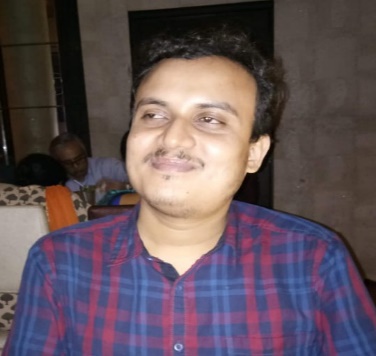 Name: Sayantan GhoshDesignation: Assistant ProfessorQualification: MA, MPhil. Email: sayantan.tintin@gmail.com Teaching Area: Sociological(Classical Sociological thought, Modern Sociological theory, Indian Social thought , Religion and Society ,Political Sociology, Social Stratification, Sociology of India, Sociology Of work, Economic Sociology, Basic Concepts, Kinship, Gamily, Marriage)Teaching Experience: 4 YearsResearch Area: Sociology of Smell, Senses and Society, Tagore studies, Disability Studies, Marxist thought, Indian ThoughtTitle of the thesis under Ph.D programme: N.A.Post Doctoral Research: N.A.PublicationsSeminars, Symposiums, Leadership, programs attended:Oral presentation: 07(Smelling Unsmellables: An Osmo-Sociological Interpretation of Caste in India)  at “Uncommon Senses IV: Sensory Ecologies, Economies, and Aesthetics,” held from May 3-6, 2023, Presented a paper on Smellables and Unsmellables: An Osmo Sociological Interpetation of Castes in India at The International Webinar on Caste, Social Formation and Political Mobilization organized by Organized by The Netaji Subhas Open University Centre for Social Studies in collaboration with The School of Social Sciences, NSOU. 14.3.2022.Presented a paper entitled “Smelling inequalities: a study of everyday social relationships” at the One Day National Webinar on Society, Individual, Inequality organized by Department of Sociology, Sidho- Kanho- Birsha University, 6.1.2021. Presented a paper entitled Smell in the Blind Everyday at Uncommon Senses III: Back To The Future of Senses, organized by Centre for Sensory Studies, Concordia University from 6.5.2021- 9.5.2021.Presented a paper titled ‘Rabindranath Tagore’s Idea of Social Change: An Interpretation of His Selected Plays in a two-day International Seminar organized by Centre for Studies in Cultural Diversity and Wellbeing Jadavpur University in collaboration with Department of Political Science, Sidho-Kanho-Birsha University and Byanjanbarna Foundation on 6th and & 7th of January, 2020. Contributed an interview titled The Sense of Smell in Language and Society and the Hope for a Multi Sensorial Future of Technology to the podcast “Creative Language Technologies Podcast” hosted by Roxana Girju, University of Illinois.9.12.2021.Contributed to an invited discussion in a disability related programme titled “Manush Hoye pashe Darao” , conducted bt Ishan Chakraborty , Department of English, Jadavpur University.Delivered an Invited Lecture in Sensitization Session on Disability In organized by Department of Sociology, in collaboration with IQAC, GGDC, Mangalkote, held on 18.03.2023. Delivered an Invited Lecture titled: ‘Smelling Inequalities’ In Monthly Web-lecture Series, 2021, organized by  Department of Sociology, in collaboration with IQAC, GGDC, Mangalkote, held on 17.07.2021. Delivered an Invited Lecture on Some Aspects of the Political Thought of Rabindranath Tagore organized by Department of History, St. Xaviers College, Raghabpur Campus, 28.1.2020. Invited lecture for the course of constitutional rights on Divangjan Rights.Workshops attended:Successfully completed and received a passing grade A in “ Literary and Cultural Disability Studies: An Exploration” a course of study offered by NPTEL. Successfully completed and received a passing grade in MMM: Justice Today: Money, Markets, and Morals a course of study offered by Harvard X, an online learning initiative of Harvard University. July 23, 2021, Online Two-day National Workshop on the Textual Sources of Rajadharma and Daṇḍanīti organized jointly by the Sanskrit Club of the Indian Institute of Technology, Roorkee and the Rashtram School of Public Leadership, Rishihood University, Sonipat, Haryana during 24-25th September, 2021Poster presentationCompleted an ICSSR funded Minor Research Project on Mapping Inclusion: Exploring Awareness about Disability related education policies and their implementation in educational institutions in Kolkata: From February 2022-ongoing as Co. Project Instructor.Leadership program attended:Administrative Experiences: Member of equal opportunity cell, Member of building and planning committee, Member of Magazine committee, Member of Seminar/webinar Committee, Member of social outreach cell, Member of NSS advisory committeeMembership of Professional bodies : N.A.Others: N.A.Administrative experience outside the College : N.A.Title of PaperName of the author/sDepartment of the teacherName of the journalYear of publicationISSN NumberLink to the recognition in UGC enlistment of the Journal/Digital Object Identifier (doi) numberRabindranath Tagore’s Idea of Social Change: An Interpretation of his Selected Plays.Sayantan GhoshSociologyGitanjali and Beyond20222399-8733Smelling Inequalities: An Osmo-Sociological Interpretation of Caste and ClassSayantan GhoshSociologyInternational Journal of Integrated Research and Development20212278-8670Rabindranath’s Idea of Alienation:An Interpretation of RaktakarabiSayantan GhoshSociologySocial Trends20172348-6538Olfactory Social StratificationSayantan GhoshSociologySocial Trends20162348-6538Sl NoName Of the TeacherTitle of the Book/ Chapters PublishedTitle of the paperTitle of the proceedings of the conference Name of the conference National/ InternationalYear of PublicationISBN number of the proceedingsAffiliating Institute at the time of publicationName of the publisher1SayantanGhoshCaste Social Formation and Political MobilizationUnsmellables: An Osmo Sociological Interpretation of Dalits in IndiaCaste Social Formation and Political MobilizationInternational2022978-93-82112-82-2Hiralal Majumdar Memorial College For WomenThe Registrar, Netaji Subhas Open University,DD-26,Sector 1, Salt Lake City, Kolkata 7000642SayantanGhoshTagore For The CommonersRabindranath Tagore’s Cooperative Principles : Some Reflections2021978-81-953558-9-1Hiralal Mazumdar Memorial College for Women.Hiralal Mazumdar Memorial College for Women, Dakshineswar, Kolkata 7000353SayantanGhoshThe Journey of Childhood and Intersectionality: Some Reflections Co ed with Dr.Chandraboli Dutta and Dr.Pritha KunduNational2021978-81-9490-68-7-2Hiralal Mazumdar Memorial College for WomenAvanel Press pvt. Limited.